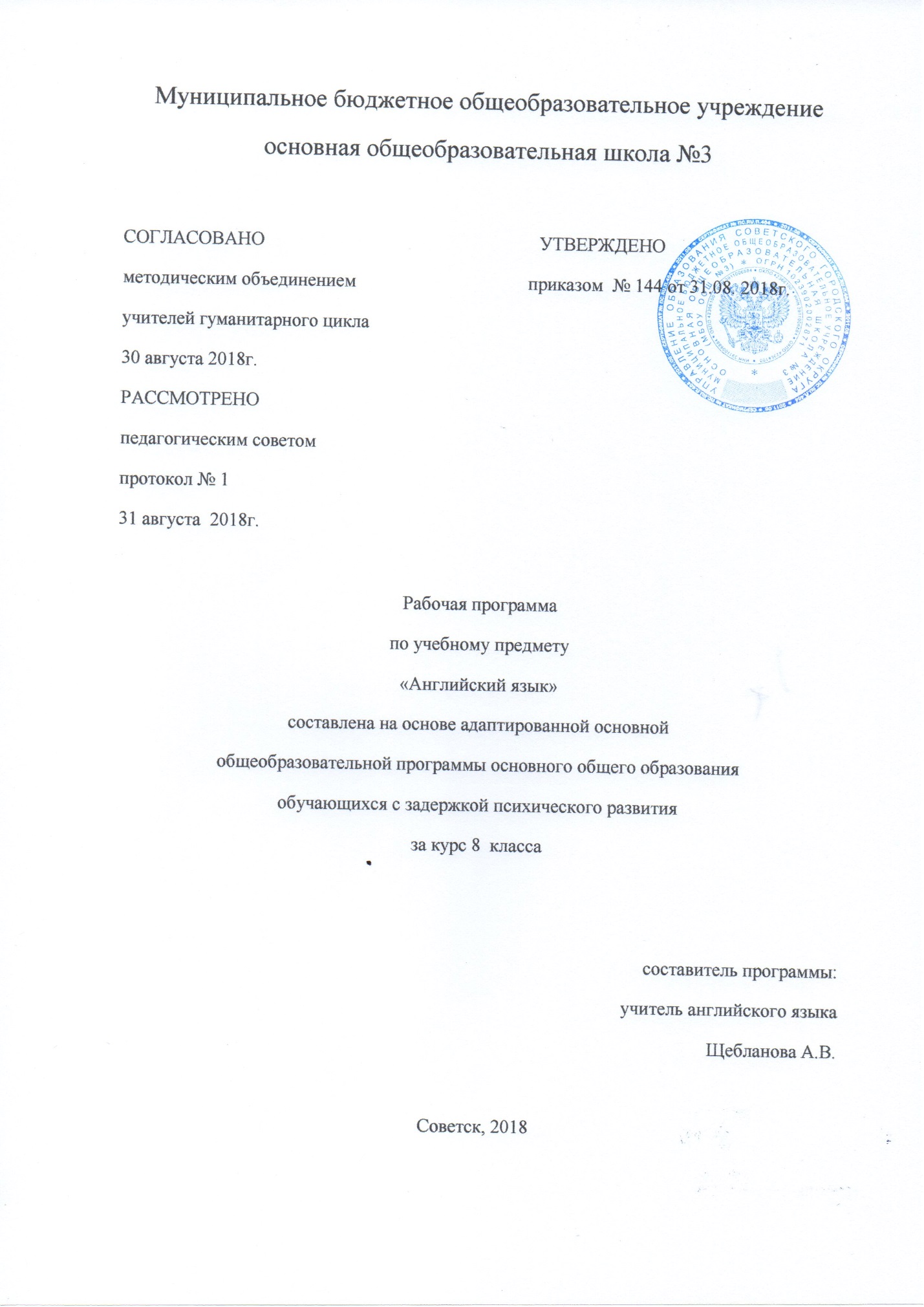 Содержание программыПояснительная записка_____________________________________________2Возможные результаты _________________________________________ 4Критерии оценки достижения возможных результатов ______________  6Учебный план____________________________________________________ 7Календарно-тематический план_____________________________________  8Образовательные ресурсы _________________________________________ 12Пояснительная записка Рабочая программа по английскому языку для учащихся с задержкой психического развития 8-го класса составлена на основе государственного стандарта основного общего образования по английскому языку, Федерального базисного учебного плана, Примерной программы основного общего образования (Английский язык),  рекомендованной Минобрнауки РФ  к использованию в образовательном процессе.Программа составлена с учетом психофизических особенностей обучающихся с задержкой психического развития, при помощи материалов по адаптации содержания обучения для детей с ЗПР 5-9 классов.Актуальность программы определяется прежде всего тем, что учащиеся в силу своих индивидуальных психофизических особенностей (ЗПР) не могут освоить Программу по английскому языку в соответствии с требованиями федерального государственного стандарта, предъявляемого к учащимся общеобразовательных школ, так как испытывают затруднения при чтении, не могут выделить главное в информации, затрудняются при анализе, сравнении, обобщении, систематизации, обладают неустойчивым вниманием, обладают бедным словарным запасом, нарушены фонематический слух и графомоторные навыки. Учащиеся с ЗПР  работают на уровне репродуктивного восприятия, основой при обучении является пассивное механическое запоминание изучаемого материала, таким детям с трудом даются отдельные приемы умственной деятельности, овладение интеллектуальными умениями. Однако коррекционная программа  призвана создать образовательную среду и условия, позволяющие детям с ограниченными возможностями получить качественное образование по английскому языку, подготовить разносторонне развитую личность, обладающую коммуникативной, языковой и культуроведческой компетенциями, способную использовать полученные знания для успешной социализации, дальнейшего образования и трудовой деятельности.Адаптация программы происходит за счет сокращения сложных понятий и терминов; основные сведения в программе даются дифференцированно. Одни языковые факты изучаются таким образом, чтобы ученики могли опознавать их, опираясь на существенные признаки. По другим вопросам учащиеся получают только общее представление. Ряд сведений о языке познается школьниками в результате практической деятельности.Также новые элементарные навыки вырабатываются у таких детей крайне медленно. Для их закрепления требуются многократные указания и упражнения. Как правило, сначала отрабатываются базовые умения с их автоматизированными навыками, а потом на подготовленную основу накладывается необходимая теория, которая нередко уже в ходе практической деятельности самостоятельно осознается учащимися, поэтому Программа составлена с учетом того, чтобы сформировать прочные умения и навыки учащихся с ЗПР по английскому языку.Особенность  Программы заключается в:− логике построения учебного материала, адаптированного для учащихся с ЗПР;−выборе используемого  материала в зависимости от психофизических особенностей детей.− систематизировании занятий для прочного усвоения материала.Значимость данной Программы заключается в формировании  лингвистических знаний, овладении иностранной культурой устной и письменной речи учащихся с ЗПР на базовом уровне; в формировании у них умений применять полученные знания на практике, обеспечении сознательного усвоения материала, развитии навыков активных речевых действий, логического мышления.Готовность к обучению иностранному языку у детей с ограниченными возможностями здоровья несколько снижена, что обусловлено недостаточной дифференцированностью восприятия, бедностью сферы образов – представлений, непрочностью связей между вербальной и невербальной сферами, слабостью развития познавательных процессов: памяти, мышления, речи.При изучении иностранного языка у таких детей замедленно происходит усвоение лексического материала, синтаксических конструкций и их активное использование в речи, затруднено восприятие грамматических категорий и их применение на практике; характерно возникновение проблем при слушании (аудировании) устной речи, а также возникают трудности при усвоении форм диалогической речи.Данная рабочая программа предусматривает приведение УМК по английскому языку для 8-го класса в соответствие с примерной программой основного  общего образования по английскому языку на основе Федерального компонента государственного стандарта основного общего образования по иностранным языкам и задачами обучения на конкретный год обучения.Возможные результатыОсновное назначение данной программы состоит в формировании коммуникативной компетенции, т.е. способности и готовности осуществлять иноязычное межличностное и межкультурное общение с носителями языка. Изучение английского языка в 8  классе (ЗПР) направлено на достижение следующих целей: развитие иноязычной коммуникативной компетенции в совокупности ее составляющих - речевой, языковой, социокультурной,  учебно-познавательной:·               речевая компетенция – развитие коммуникативных умений в трех основных видах речевой деятельности (чтение, письмо, говорение);·               языковая компетенция – овладение новыми языковыми средствами (фонетическими, орфографическими, лексическими) в соответствии с темами, сферами и ситуациями общения, отобранными для данного этапа обучения;·               социокультурная компетенция – приобщение учащихся к культуре, традициям и реалиям англоговорящих стран, формирование умения представлять свою страну, ее культуру в условиях иноязычного межкультурного общения;·               учебно – познавательная компетенция – дальнейшее развитие общих и специальных учебных умений; ознакомление учащихся с доступными способами и приемами самостоятельного изучения языков и культур, в том числе с использованием новых информационных технологий.Главной задачей данного УМК в 8  классе является закрепление, обобщение и систематизация уже приобретенных учащимися знаний, навыков и умений, сформировать новые за курс основной школы с учетом требований государственного стандарта к базовому уровню владения иностранным языком для детей с ОВЗ.Готовность к обучению иностранному языку у детей с ограниченными возможностями здоровья несколько снижена, что обусловлено недостаточной дифференцированностью восприятия, бедностью сферы образов – представлений, непрочностью связей между вербальной и невербальной сферами, слабостью развития познавательных процессов: памяти, мышления, речи.При изучении иностранного языка у таких детей замедленно происходит усвоение лексического материала, синтаксических конструкций и их активное использование в речи, затруднено восприятие грамматических категорий и их применение на практике; характерно возникновение проблем при слушании (аудировании) устной речи, а также возникают трудности при усвоении форм диалогической речи.Специфика обучения иностранному языку подобных детей  предполагает использование на уроках большое количество игрового, занимательного материала и наличие зрительных опорных схем, необходимых для усвоения лексических, грамматических и синтаксических структур. Введение в урок элементов игры, даже в старших классах, повышает работоспособность детей и способствует развитию, коррекции познавательных процессов.Большая часть программного материала (особенно грамматические темы) при изучении иностранного языка берется только в качестве ознакомления.Новая лексика отрабатывается в предложениях и сочетается с работой со словарем; на дом даются не новые упражнения, а отработанные на уроке.Аудирование значительно сокращается. Исключается проектная деятельность.В 8 классе с детьми с ЗПР подробно изучаются следующие темы: «Родная страна и страна изучаемого языка», «Путешествия», «Спорт».Остальные темы курса («Традиции, обычаи и праздники страны изучаемого языка и родной страны», «Здоровый образ жизни», «Смена времен и смена стилей одежды», «Молодежные стили одежды») этими детьми изучаются обзорно.Коммуникативные умения по видам речевой деятельности•ЧтениеОсобое внимание уделяется подбору текстов для чтения, с учетом лексики и грамматического материала, интереса детей данного возраста.  Обучаются они  применению речевых образцов не только с глаголом  to be, но и со смысловыми глаголами. Тексты для чтения желательно соотносить с картинками, задания к ним составлять на отгадывание, подстановку слов, выбор фактов из текста, сравнение.В лексический минимум не включаются такие малоупотребительные слова, как stоnе, tie, а расширяется  интернациональная лексика, которую легко понять при чтении. Узнавание таких слов способствует развитию догадки, кроме того, закрепляются буквенно-звуковые соответствия.•ГоворениеПри обучении детей с ЗПР в диалогической и монологической речи используются доступные для понимания речевые модели, обиходные ситуации, а также чтение по ролям. Драматизация-это один из самых эффективных способов при формировании данного вида речевой деятельности.•Письменная речьПисьменные работы  сокращены, так как базируются на грамматическом материале. Объем письменных упражнений, которые основаны на трудно усваиваемых детьми грамматических явлениях, сокращается, а оставшиеся тщательно разбираются или выполняются в классе.Языковые средства и навыки пользования ими•Лексическая сторона речиОвладение не 400, а 350 лексическими единицами.•Грамматическая сторона речиОбъём грамматического материала сокращен.  Косвенные общие, альтернативные и специальные вопросы исключены из изучения.Употребление артиклей дается в ознакомительном плане из-за его малой практической значимости.Изучаются структуры с глаголами tobe,  tohave; с оборотами thereis (are); структуры с глаголами в PresentContinious,  PresentIndefinite; модальными глаголами canmaymust; с глаголами в повелительном наклонении; выражение единственного и множественного числа существительных; притяжательная форма существительных; употребление количественных и порядковых числительных; личных, притяжательных, указательных местоимений; употребление прилагательных.  Внимание уделяется переводу,  при этом дети осознают смысл прочитанного, у них исчезает страх перед незнакомым текстом.Критерии оценкиКонтроль и оценка деятельности учащихсяОбучающиеся оцениваются не столько по достигнутым результатам, а за старание и усилия учащихся. В тестировании и контрольных срезах знаний классы коррекции с  ЗПР не принимают участие. Ошибки -  по возможности не исправляются. Оценка – выставляется  с позитивным уклоном.  Необходимо поддерживать интерес к иностранному языку.Контрольные задания для нормативных детей после каждого раздела. Для детей с ЗПР контроль проводится только в чтении и лексико-грамматике.Использовать приобретенные знания и умения в практической деятельности и повседневной жизни для:·                    социальной адаптации; достижения взаимопонимания в процессе устного и письменного общения с носителями иностранного языка, установления межличностных и межкультурных контактов в доступных пределах;·                    создания целостной картины полиязычного, поликультурного мира, осознания места и роли родного и изучаемого иностранного языка в этом мире;·                    приобщения к ценностям мировой культуры как через иноязычные источники информации, в том числе мультимедийные, так и через участие в школьных обменах, туристических поездках, молодежных форумах;·                    ознакомления представителей других стран с культурой своего народа; осознания себя гражданином своей страны и мира.2.Учебный план3. Календарно - тематическое планирование к учебнику английского языка «NewMillenniumEnglish» для 8 кл.О.Б. Дворецкая, Н.Ю. Казырбаева, Н.И. Кузеванова, М.Л. Мичурина и др., - Обнинск: Титул, 2ч./нед. – 67 ч./год4.Образовательные ресурсы«Английский язык нового тысячелетия» для 8 кл. под ред. О.Л.Гроза и др. - Обнинск: ТитулАудиоприложение к учебнику английского языка «Английский язык нового тысячелетия» для 8 кл. под ред. О.Л.Гроза и др. - Обнинск: ТитулРабочая тетрадь к учебнику «Английский язык нового тысячелетия» для 8 кл. под ред. О.Л.Гроза и др. - Обнинск: ТитулКнига для учителя к учебнику английского языка «Английский язык нового тысячелетия» для 9 кл. под ред. О.Л.Грозаидр. - Обнинск: ТитулТаблицы, плакаты, раздаточный материалhttp://www.homeenglish.ru/Tests.htmhttp://mrtranslate.ru/view/english-13.htmlhttp://www.alleng.ru/english/examsch.htmhttp://revolution.allbest.ru/languages/00007018.htmlhttp://www.homeenglish.ru/Grammar.htmwww.britishcouncil.org/kidswww. Abc-english-grammar.comwww.englishforkids.ruhttp://school-collection.edu.ruwww.uchportal.ruwww.ict.edu.ruwww.festival.1september.ruПредметКлассКол-во часов в нед.I триместрII триместрIIIтриместрГодАнглийский язык8224222167№урокаТема урокаКоличество часовДатаДата№урокаТема урокаКоличество часовпландано1Время каникул. Ввод НЛЕ. Аудирование. МР.14.093Время каникул.17.094Контроль навыков чтения. 111.09Умный подросток. Чтение – журнальное интервью. Грамматика: try,advise + Ving, to V114.096Школьные дни..  Аудирование. Прилагательные с глаголами feel, seem, look, smell, taste, become118.09Грамматический практикум121.09Что значит быть подростком? Чтение газетных заметок. 125.09Что значит быть подростком? Письмо128.0910Проект «Наш вебсайт»12.10За покупками. Ввод НЛЕ. 15.1019Как они вам? Аудирование.Разделительные вопросы: tagquestions19.1020В магазине. Глаголы: match, suit, fit112.10В магазине. Развитие навыков диалогической речи.116.1025«Незабываемые» подарки. Ввод НЛЕ. Аудирование. Чтение.119.1029 Самостоятельная работа123.1030Резервный урок. Повторение лексико-грамматического материала126.1016.Резервный урок. Закрепление  навыков письменной речи16.1132Аудирование с частичным пониманием содержания19.1138Познай себя. Аудирование. Ввод НЛЕ. Чтение113.1139 Словообразование: суффиксы прилагательных.  Письмо116.1140Это стильно. Ввод НЛЕ.  Выражение предположения с помощью модальных глаголов:  must, can’t, could, might120.1141Контрольная работа123.1142Ты любишь вечеринки? Ввод НЛЕ. Чтение. Научись управлять своим временем. Чтение.Модальный глагол  haveto/ don’thaveto127.11Я изменился130.1146Их знают все. Ввод НЛЕ. Чтение журнальной статьи14.1247Их знают все. Present Perfect/Past Simple в текстах биографического характера17.1248Кого мы называем героем? Ввод НЛЕ. Аудирование.  Словообразование: суффиксы – ic, - ism111.1249Рекордсмены. Чтение. Грамматические структуры с could,was/wereable (to),managed (to)в Past Simple.114.12Сделай попытку.118.1251Возраст значения не имеет. PastSimple, PastContinuousв повествовании. 121.1253Проект «Комната славы»Контрольная работа125.1254Обобщающий урок. Повторение лексико-грамматического материала разделов 1-4128.1256Творческая личность. Ввод НЛЕ. Чтение. Суффиксы:  –sion, - tion111.0157«Как ты мыслишь: творчески или аналитически?»  Структуры: both of us/you/them + V (мн.ч.),neither of us + V (мн.ч.,ед. ч.)115.0159Хитрое приспособление. Чтение журнальной статьи. Past Perfect (прошедшее совершенное)118.0160Хитрое приспособление122.0161Вам это может пригодиться.125.0163Проект «День творчества и инноваций»129.0164Проект «День творчества и инноваций»11.0266Дом, милый дом. Структуры: I’d like, love, prefer + to V; I like,love,prefer + Ving15.0267Место, где ты живешь. Чтение. Ввод НЛЕ. МР18.0268Условные предложения для выражения нереальных желаний:  Iwish+ Ved (V2) 112.0269Твоя жизнь – твоё пространство. Предлоги места. Аудирование.115.0270Контрольная работа119.02овКомната мечты122.0272Проект «Комната для тебя».126.0274Проект «Комната для тебя».11.03Sakubona! С Днем Рождения!15.0375Я никому не мешаю. Чтение. Мнения о мобильных телефонах.112.0376Грамматические структуры: be/ get used to + Noun/Ving115.0377Неловкие ситуации.  Чтение. Структура:IthoughtIwould+ V119..0378Я не такая, как они.122.0379Они тоже люди12.0484Детективы15.0485Модальные глаголы:19.0486Коллекция монет. Чтение. Грамматические особенности собирательных существительных.112.0494Что мы знаем о воде. Ввод  НЛЕ. Чтение. Видеосюжет по теме «Круговорот воды в природе»116.0495Кристально-прозрачное чудо. Ввод НЛЕ. Аудирование. Чтение диаграмм.119.0496В глубинах.  Ввод НЛЕ. Чтение буклета (океанариума)123.0497В глубинах.126.0498Укрощение стихии.130.0499«Океан приключений» Чтение17.05102Проект «По морям и океанам»114.0564Почему люди мечтают? Контрольная работа..Чтение.117.0565Обобщающий урок. Повторение лексико-грамматического материала за год121.0566Итоговая контрольная работа 128.0567Резервный урок131.05